ESCOLA _________________________________DATA:_____/_____/_____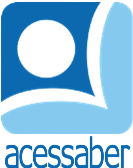 PROF:_______________________________________TURMA:___________NOME:________________________________________________________PROBLEMAS DE SOMAEXISTEM 75 LIVROS NA ESTANTE, MAIS 12 LIVROS FORAM ADICIONADOS HOJE. QUANTOS LIVROS A ESTANTE TEM AGORA?R: PENÉLOPE COMEMOROU SEU 49º ANIVERSÁRIO. QUANTOS ANOS ELA TERÁ DEPOIS DE 2 ANOS?R: SHANIA ECONOMIZOU R$ 30 EM JUNHO E R$ 40 EM JULHO. QUANTO ELA ECONOMIZOU NESSES DOIS MESES?R: JASMIM PESAVA 55 QUILOS, ELA GANHOU 9 QUILOS MÊS PASSADO. QUANTO ELA PESA AGORA?R: EXISTEM 17 PRESENTES DEBAIXO DA ÁRVORE DE NATAL, TIA MARIA CHEGOU E COLOCOU MAIS 4. QUANTOS PRESENTES EXISTEM NO TOTAL?R: 